 알려드립니다                                                             
 ■ 2월 27일(월) 9시 이정자 엘리사벳 자매님의 장례 미사가 있겠습니다.     장지는 California Central Coast Veterans Cemetery이며 이후 식사는 시사이드 한국 식당에
    서 있겠습니다.     이 세상 여정을 마치시고 떠나시는 마지막 길 함께 해주시길 바랍니다.  ■ 3월 2일(목) 미사 30분전 십자가의 길을 함께 바치겠습니다. 
    미사 후에는 성시간이 있겠습니다.  ■ 3월 6일(월) 북가주 지역 사제모임이 몬트레이 한인성당 주최로 있습니다. (신부님 9명 참석)
 ■ 3월 10일(금) 7시 몬트레이 구역 미사가 이은미 리디아 자매님 댁에서 있겠습니다. 
 ■ 레지오 교육 안내     일시: 3월 9일(목) 미사 후 단원교육
            3월 12일(일) 주일 미사 중 전신자 대상 홍보 및 교육     강사: 윤종도 안셀모  ■ 미사포 착용에 대한 건의가 있었습니다. 의무사항은 아니지만 교회의 전통입니다. 자유롭게 
     착용하시면 되겠습니다.
몬트레이 한인 천주교회
303 Hillcrest Ave. Marina, CA93933

사순 제1주일 2023년 2월 26일 (가해) 9호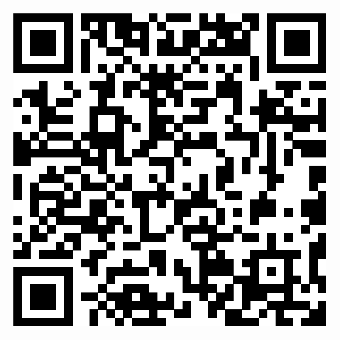 